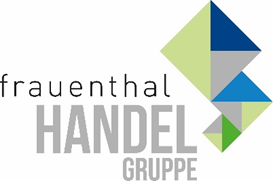 PRESSEINFORMATIONWien, im September 2023 Aktuelle Änderungen aus dem Management-Team der Frauenthal Handel GruppeDer Gesamtverantwortliche für Vertrieb und Marketing, Dragan Skrebic, verlässt die Frauenthal Handel Gruppe. Die Trennung erfolgt in beiderseitig bestem Einvernehmen.Dragan Skrebic war seit 2019 im Konzern; zuerst als Geschäftsführer der Kontinentale, dann als Bereichsleiter für Vertrieb und Marketing. Gemeinsam mit seinen Mitarbeitenden hat er für das Unternehmen im Laufe der vergangenen Jahre zahlreiche Projekte und Organisationsänderungen erfolgreich umgesetzt und damit einen wesentlichen Beitrag zur positiven Entwicklung der Frauenthal Handel Gruppe geleistet. Seine Agenden übernimmt der CEO der Frauenthal Handel Gruppe, Thomas Stadlhofer. Frauenthal Handel Gruppe AG
Mag. Nina Schön
T: +43 5 07 80 22281
nina.schoen@fthg.at
www.fthg.at